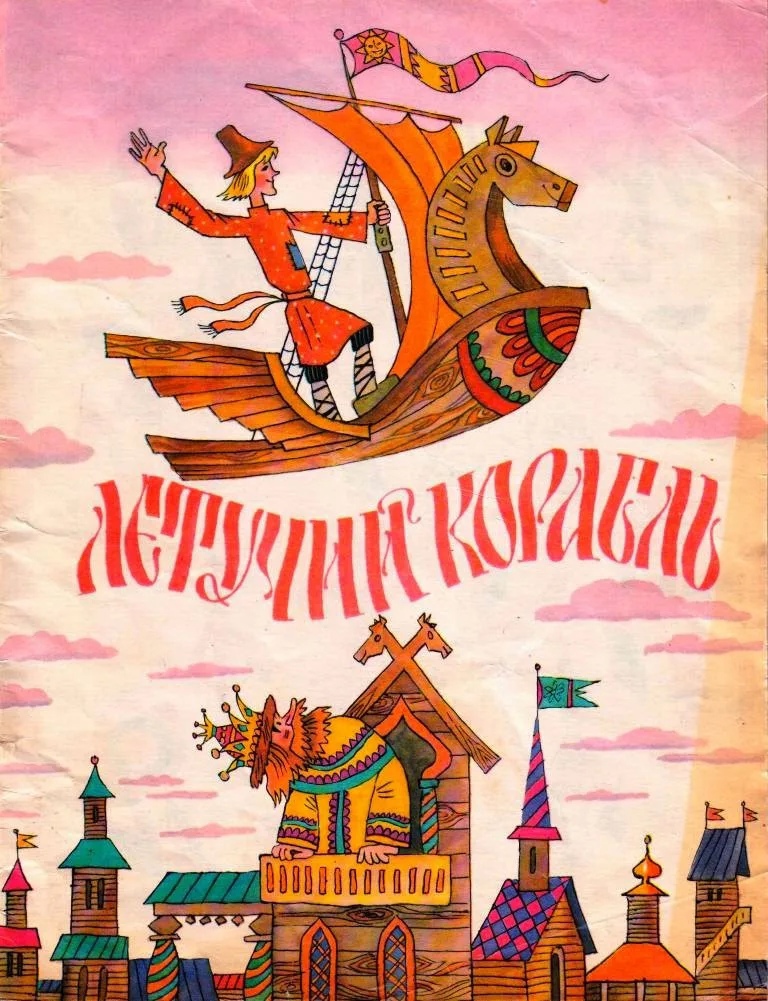 Сценарий Выпускного праздника «Летучий корабль»Взрослые: Ведущие, Водяной, Баба Яга,  Забава, Иван, Царь, Полкан.Звучит детская юмористическая музыка «Ералаш». Дети с игрушками вбегают в зал и в конце музыки останавливаются на своих местах, присаживаются на колени.  1 ребенок    Вот я мечтаю в садике остаться                     И с игрушками вдоволь наиграться.                      Не грустите вы, родные,                      Не сидите по углам.                     Куклы, мишки и Петрушки,                     В рюкзаках нет места вам.2 ребенок:   Мой мишутка до свидания,                      Как же я тебя люблю!                      Но тебя на воспитание                      Новым деткам отдаю!3 ребенок             Мячик яркий мой, веселый!                              Попрощаться я пришел.                              Нет, нельзя со мною в школу.                              Оставайся в группе, хорошо?   4  ребенок:    Дошкольное детство уходит      однажды,                   
                        И это сегодня почувствует каждый.
                        Уходят игрушки: машинки, качалки,
                        И книжки – малышки, и куклы – пищалки.Все вместе:    Прощайте, игрушки, мы вас не забудем!                         Пусть в школу пойдем, но помнить вас будем!        (Отрывок танца с игрушками)                          В зал входит воспитатель.Воспитатель: Ребята, что у вас тут происходит?                           Вы зачем сюда пришли, да еще совсем одни?                          Где все остальные ребята?1 ребенок:    Мы хотели поиграть, порезвиться, покричать….                       И с игрушками своими                        Здесь в последний раз сплясать                       Ведь пришла пора нам всем,                        С детством попрощаться                       Потому что    в школу                        Нам   надо собираться!Воспитатель: Почему ж вы поспешили,                          Общий праздник не открыли?                          В нем идет все по порядку:                          Танцы, игры, стихи и загадки                         Поздравления и цветы                         Что Данил ответишь ты?Ребенок:    Мы сегодня от волнения позабыли все стихи                    Были просто дошколята, а теперь, ученики                    Вот уже и нарядились суетимся все с утра                    Потому и про сценарий позабыли мы слегка.Воспитатель:     У меня есть предложение                             Побороть свое волнение                              Дружно выйти всем из зала                              И праздник нам начать сначала.    Под веселую музыку дети выходят из зала, забирают игрушки  (Тихая мелодия играет, воспитатель вздыхая подбирает оставшиеся игрушки  игрушки)   Воспитатель: Ну вот и все, пришел тот час,                             Который так все ждали                             И соткан он из радости                             Но с нотками печали.                     Ну, а печаль сегодня здесь                     Никто и не скрывает                     Ведь время расставания неизбежно наступает.                      Праздник прощальный мы начинаем                     С детским садом проститься детей приглашаем.                     Встречайте самые веселые, талантливые, спортивные, шумные и  неповторимые,                    Да в прочем вам их и представлять не надо,                    Самые лучшие, самые любимые, самые умные-                     Выпускники нашего детского сада.                                          Встречайте!(Выходят дети с воздушными шарами)1 ребенок: Сегодня провожает всех ребят
                    Любимый и родной наш детский сад!
                    Сегодня праздник у всех у нас большой!
                    Сегодня долгожданный выпускной!2 ребенок: Возьмемся за руки как крепкая семья,
                    Ведь все мы - настоящие друзья!
                    И всем нам грустно в этот день чуть-чуть!
                    Как жаль, что дней веселых не вернуть!3 ребенок: И мы, конечно, будем вспоминать                    Все наши праздники в саду и наши будни,                    Но вот… пора нам знанья получать.                    Любимый садик наш, тебя мы не забудем!4 ребенок:  Давно ли прижимаясь к маме                   Пришли сюда мы малышами                   Детский сад ты нас сдружил                   Тепло и радость подарил5 ребенок:   Что о саде говорить                      Хорошо здесь было жить                      Нас встречал как дом родной                      Летом, осенью, зимой.6 ребенок:  А теперь прощаться надо                     С детским садом дорогим                     Будет школа очень рада                     Первоклассникам таким!7 ребенок:    И тебе, наш детский сад,                  Мы посвящаем песню!                  И девочки, и мальчики                  Ее исполним вместе!Песня «Греет землю, словно грелкой месяц          май»_____________________________ Воспитатель:  Ну, вот, наш праздник начался прекрасно,                           Ребята, ну а вы со мной согласны?Дети:                 Да1 ребенок:        А дальше что скажите                           В  свой сценарий загляните,                          Может песня, может пляска?Воспитатель: (заглядывает в сценарий)                        Ну конечно это сказка                        Мы всех, кто верит в чудеса,                        Зовем сегодня в сказку эту.                        И волшебство на полчаса.                        Вас покорит, сомнений нету!Звучит музыка           На балкон выходят царь и Забава, спорятЦарь: Погоди, Забава, стой!           Песен больше мне не пой!           У меня к тебе приказ:           В школу ты пойдёшь сейчас!                       В первый класс, как все детишки:                       Изучать там будешь книжки.                       И по старости моей будешь ты меня умней!Звучит музыка, выходят Забава с подружками, поют«Песня - танец  Забавы и девочек»До чего ж мы несчастные царевны,Веселиться нету времени у нас.В царских семьях есть такой порядок строгий:Нужно скоро оправляться в первый класс!А, я не хочу, не хочу учиться,А, я поиграть, да попеть хочу!В скакалки попрыгать, в саду порезвиться,А я поплясать, поплясать хочу!Забава: И, всё равно, хочу свободу! Свободу хочу!               Мне дайте свободу! Я скоро, я скоро от Вас улечу.Царь:  Что ты, что ты, Забавушка! На, вот, яблочка откушай!Забава:(Продолжает капризничать, топает ногой).Не хочу! Не хочу! Не хочу!Царь: На, вот, книжку прочитай! Смотри, с картинками!Забава: Не хо – чу.Царь:(растерянно). А что же ты хочешь?Забава: Чего хочу! Меня Вы не поймёте!               Да и никто не знает на Земле,                Моя мечта – лететь на самолёте,               Проплыть по небу, но  на корабле!Царь: Вот задача так и быть будет тебе корабль, (грозит пальцем), но 1 сентября со всеми пойдешь в школу  (чешет затылок, ходит туда сюда, думает, бормочет себе под нос) есть у меня в царстве умелец Иван      ((кричит громко) Вот приказ царя таков,  среди лучших мастеров есть в моем царстве  государстве супер спец – Иван умелец, молодец! Срочно призвать Ивана  к Царскому двору! Звучит музыка, выходит Ваня, встает в центре зала, поет: Песня Ивана: (см. папка допматериалы)     Человек я простой и скажу не тая,      Очень хочется в школу пойти мне, друзья!     Буду знания там получать каждый день,     Как же хочется в школу, учиться не лень!Иван: Здрасьте всем, я тут как тут, снова нужен вам мой труд?     С двух сторон к нему подбегают царь и ЗабаваЦарь: Ваня! Ванюша! Дружочек! Выручай! Забава: Ваня! Ванечка! Батюшка издал приказ, и требует, чтобы я отправлялась в страну Знаний – чуму-то, учиться! А я хочу улететь туда на Летучем Корабле! Хочу! Хочу! Хочу!Ваня: (обращается к царю) Ваше Величество! Для Вас с Забавой что угодно!(к Забаве ласково, с улыбкой):Построил я, Забавушка, Летучий Корабль!Глянь-ка, вот он!..      Иван показывает на макет корабля, кланяется Забаве. Забава: (подходит, разглядывает корабль, удивляется) Ой, глядите-ка, и правда, взаправдешный.Ну, что стоим, Ванюша! Полетели!Ваня: Эх!.. вот, беда! Чтобы полететь, нужны волшебные слова, а я волшебных слов не знаю!А, без них, никак! Не полетит наш корабль…Забава: Что же делать?..Царь: Вот это да, в моем царстве есть корабль летучий, а я случайно об этом узнаю, (чешет бороду) ну да ладно, Ванюша ты уж нам удружи отправляйся в дальний путь!Нужные слова нам раздобудь.         Музыка природы может бытьЦарь с Забавой идут по кругу в одну сторону, Иван в другую, присаживаются. Иван встает в центре зала.ВедущийВаня: Да… путь далекий, помощников бы…Чешет затылок,  Ребенок1: Мы, Иван, помочь готовы!                     Выбирай из нас любого.                     Ради случая такого, даем тебе мужское слово.                    Сил своих не пожалеем, все трудности преодолеем! Ребенок2:  Погляди, мы все большие!                      А руки сильные какие!                     И если помощь наша нужна,                    Мы рядом, мы – твои друзья!Танец «Богатыри»Все присаживаются на стульчики, выходит Полкан под музыку, поет«Песня Полкана»Полкан: Как мне не хочется в школе учиться,                Мне б за границу и сразу жениться!                Денег побольше, новые связи,                Вот оно счастье – в князи из грязи!!!Говорит:Ха, ха, ха не узнали вы меня?Я – Полкан, и буду богатый самый,Денег будут полные мешки.Что хочу, то получу, а если нет, тогда куплю!Ух ты!.. Какой корабль красивый! Хочу купить его!Ведущий: Нет, Полкан, не все продается. Этот корабль волшебный, на нем Забава и Иван собираются в страну знаний лететь, хотят учиться и быть грамотными.Полкан: Да зачем вам учиться! Главное в жизни – красивые машины, дорогие дома, много денег!       Быть грамотным уже немодно,        Быть грамотным сейчас смешно…       Учить не буду правил сложных:       Мне и без этого легко!Ведущий: Ребята, как вы думаете, Полкан прав?. Дети:  НетДевочка:              Грамотным быть модно - чтоб в любое время                               Говорить свободно обо всём со всеми.                               Чтоб в каком угодно деле пригодиться.                            Всё! Решено! Нужно всем учиться – учиться!Ведущий: Ребята, давайте мы с вами сейчас послушаем, о чем же думал и мечтал безграмотный Полкан в детстве.Частушки мальчикиКак хотела меня мать,
Просто в первый класс отдать!
А меня в том классе, не видно в общей массе.
Ой, не отдай меня мать!
2. Как хотела меня мать,
В музыкальную отдать.
А у меня нет слуха - медведь мне встал на ухо,
Ой, пожалей меня мать!
3. Как хотела меня мать,
Снова в детский сад отдать, -
Для такой лошадки не нашлось кроватки,
Ой, забери меня мать!
4. Как хотела меня мать,          Сразу  в армию отдать,
        Для солдата веса маловато,
        Ой, не берут меня , мать!     5. Как хотела меня мать          Сразу в институт отдать.
         Там французкий и немецкий с русским         Ой, не отдай меня мать.Девочка:    Грамотным быть будет модно всегда                          Давайте же скажем грамоте — ДА!!!Ведущая: Вот видишь, Полкан, наши дети стремятся быть грамотными и умными. Полкан : Ай, не интересно с вами, правильные вы через чур какие-то. Умные. Ухожу я от вас!Полкан уходит.Иван: Вы тут, ребята, без меня не скучайте. Потанцуйте пока, а я похожу по лесу слова волшебные поищу. Может где чаго услышу.Иван уходит.Танец «Каскад»Ведущий: Скоро сказка сказывается, да не скоро дело делается, долго ходил Ваня по неведанным дорожкам, полсвета обошел и попал в место странное ( квакание лягушек)Звучит минус  кваканье лягушекВодяной: Здрасьте, вы откуда тут взялись в моем болоте, у меня у Водяного гостей то и отродясь не было. Чаго расшумелись? Всю рыбу распугали!Ведущий: Уважаемый водяной, нужна ваша помощь!Иван: Очень лететь нам охота на корабле в Страну Знаний, но без волшебных слов не попасть, Летучий Корабль не полетит!Водяной: Эх удивили, не вам одним летать охота( Звучит песня водяного  водяного он подпевает)Музыка замолкаетВедущий: Может, вы знаете волшебные слова, подскажите, пожалуйста. Водяной: Обождите,  не спешите! Посмотрю-ка, я на Вас, что умны  – я не уверен, а – шустры   – мы щас проверим!Игра  «Чудо рыбка»Водяной: Вижу, что шустрые! Но слов волшебных я не знаю. А…, вот, сёстры мои – Бабки – Ёжки, точно, знают! Они Вам сейчас споют, а Вы внимательно слушайте: в конце песни прозвучат волшебные слова. Вы их должны «поймать» и запомнить! На меня не серчай! Чем смог, тем помог! Прощай!Музыка Яги, Выходит баба ягаЯга:           Что за шум, что за гам?                     Кто будит Ягусю по ночам?Ведущий: Бабушка Яга, так ведь день сейчас!Яга : Как день?.. (потягивается) А-а-а-а… что-то заспалася я! Таааак… Где здесь ссоры, где раздоры?           Где здесь в драку влезть пора?           Не стара я, - молода!            Раскрасавица – Яга           Ой, а, сколько здесь детишек вижу!           Я вас всех сейчас обижу!  Улюлюкает, топает ногами, гримасничаетВедущий: Да ты что, Ягусенька! Нас нельзя обижать!Но… с нами можно поиграть!Яга : Здрасте, приплыли, Лешего не спросили. Видите ли, их обижать нельзя! Ммммм… ладно, давайте поиграем в мою любимую игру.«Буквоград»Яга : Ох, и умные, сообразительные какие ребятишки! Все присаживаются, Иван остаетсяИван: Уважаемая, Баба Яга, просьба у меня к тебе большая есть: Очень уж нам с Забавой лететь на корабле охота в прекрасную Страну Знаний. Яга :  А чем хлопец я тебе помогу, лично у меня права только на  управление метлой и то просроченные Иван: Да права у меня есть, чтоб на корабле лететь слова волшебные нужны.  Помоги! Подскажи!Баба Яга: Слова заветные? Нет…слов-то я и не знаю! А вот подружки мои Ежки смогут подсказать(Звучит музыка выбегают Бабки- Ёжки с метлами)ЧастушкиВсе: Растяни меха гармошка,Эй, играй – наяривай!Пой частушки Бабка – Ёжка,Пой, не разговаривай!1. В детском саде детки елиПо чуть--чуть и еле--еле,Я влетела с помелом –Скушала все целиком!2. Как же в садике прекрасноИ играть, и заниматься!Нагулялись, наигрались,Мы бы, Ёжки, там остались!3. Я пошла и в сад просилась…Мне сказали: «Не умылась!»И сказали: «Старовата!»Разве я в том виновата!4. Мы – девчонки. Разве нет?Нам всего-то, двести лет!Мы частушки вам споем,После в школу все пойдем!Все: Растяни меха гармошка,Эй, играй – наяривай!Пой частушки Бабка – Ёжка,Пой, не разговаривай!Баба Яга:           Внимание! По метлам!Бабки – Ёжки:  Детский сад, прощай!                             В добрый путь!Улетают на метлах, Ваня:(тихо повторяет за ними) : Детский сад, прощай! В добрый путь!  (кричит, зовет Забаву)Забава:(выбегает Забава) Бегу, Ваня, бегу!Ваня: Нашел я слова заветные, слушай: «Детский сад, прощай! В добрый путь!»Забава: Замечательно! Теперь мы с удовольствием отправляемся в школу, ведь там так интересно, Ваня: Слова то мы волшебные знаем, но в страну Знаний нужно взять портфель и школьные принадлежности. Забава: Пойдём, Ванюша собираться!                       Иван и Забава выходят из зала.Ведущий1: Вот настал и наш прощанья час –Вам тоже надо будет  в школу собираться,Идти с друзьями в первый класс.Как жалко с вами расставаться! Ребенок 1:Наш любимый воспитатель,
                    Вот уже и выпускной.
                    Круглый год Вы были рядом
                    И не знали про покой.
Ребенок2:С нами время проводили,
                  Нас учили рисовать,
                 Песни пели и лепили,
                 Нас укладывали спать.
Ребенок3:Мы Вас очень полюбили
                 За тепло и доброту,
                За заботу, нежность, ласку
                И конечно, красоту.Ребенок4:  Пусть будет здоровье                    Отличным всегда                    И к детям любовь                    Не пройдет никогда.Ребенок5:    Споем мы песню на прощанье нашу,                     И пусть у взрослых заблестят глаза                     Мы знаем песня тронет вашу душу                     Ведь мы как птицы улетаем  из гнездаПесня: _Сюрприз  Ребенок 1:Мы сегодня расстаемся с садом,                    Грустно нам, ну что и говорить,                    Мы пришли в последний раз и рады,                    Вас сейчас за все благодарить!Ребенок 2: В садике нашем тепло и уютно,                    Вкусная – каша, доброе – утро,                    Будни – весёлые, яркие – праздники,                    Книжки, игрушки – любимые, разные.                    Нет «Улыбки» нашей круче!                    И коллектив – у нас самый лучший!Ребенок3:  Спасибо скажем много раз                    Мы всем, кто в зале здесь сейчас                    Всю жизнь мы будем помнить вас.                    Спасибо вам сто тысяч раз!Ребенок 4: :    Всем,всем,всем  спасибо за старания,                         За терпение и внимание.                         Здесь, сейчас и лишь для вас                         Первый выпускной наш вальс!Вальс  (дети танцуют) Ведущий. Уходят дети школьною дорогой,                    Но остается в них частица нас!                    От сада детского, от школьного порога                    Их провожаем в школу:  В добрый час!      Звучит музыка, заходят все герои. У Забавы и Ивана портфели Забава:    Знания ждут нас у порога,                  Ждёт нас дальняя дорога!Ваня:       К концу подходит наша Сказка,                 Школа нас с тобой зовёт.                  Совершим сейчас с Забавой                 В страну знаний перелёт!Царь:     Ребята,  и нам с вами пора прощаться!                 Окончен  праздник, в добрый путь друзья!               Удачи в школе, смелости, терпенья,              Желает вам вся царская семья!Полкан:   Вот и в школу вас собрали,                    Пляски все переплясали.                    Песни спели без подсказки                   А теперь пора нам в сказку.    (машут, уходят)Ведущий :   Корабль в Сказке остается,                      Помашем мы ему «Прощай!»                      И скажем вместе, скажем дружноВсе вместе с детьми: Любимый садик, ты нас не забывай!Ведущий: А сейчас для наших выпускников наступает волнительный момент: вручение первой награды «Диплом об окончании детского сада»! И мы приглашаем заведующую нашего детского сада, Червякову Марину Викторовну Ведущий:    Дорогие родители, не грустите!И примите от нас поклонЗа таких замечательных деток,Солнца лучиков миллион.     Сейчас слово для поздравления предоставляется вам дорогие родители.    (вручение подарков) Ведущий:      Наш праздник подошел к концу                         Пусть он останется в ваших сердцах надолго                         В добрый путь, дорогие наши выпускники!                                        Конец!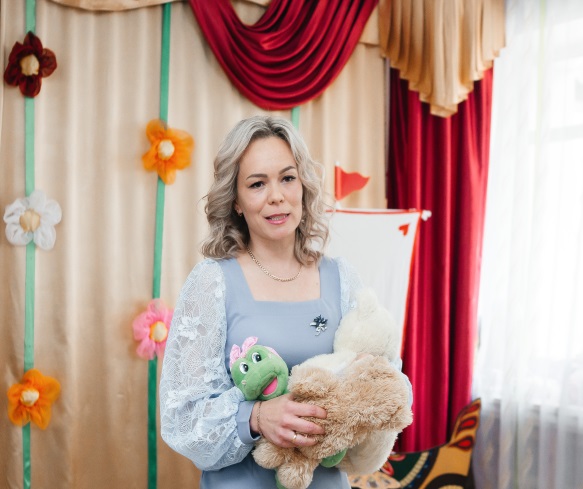 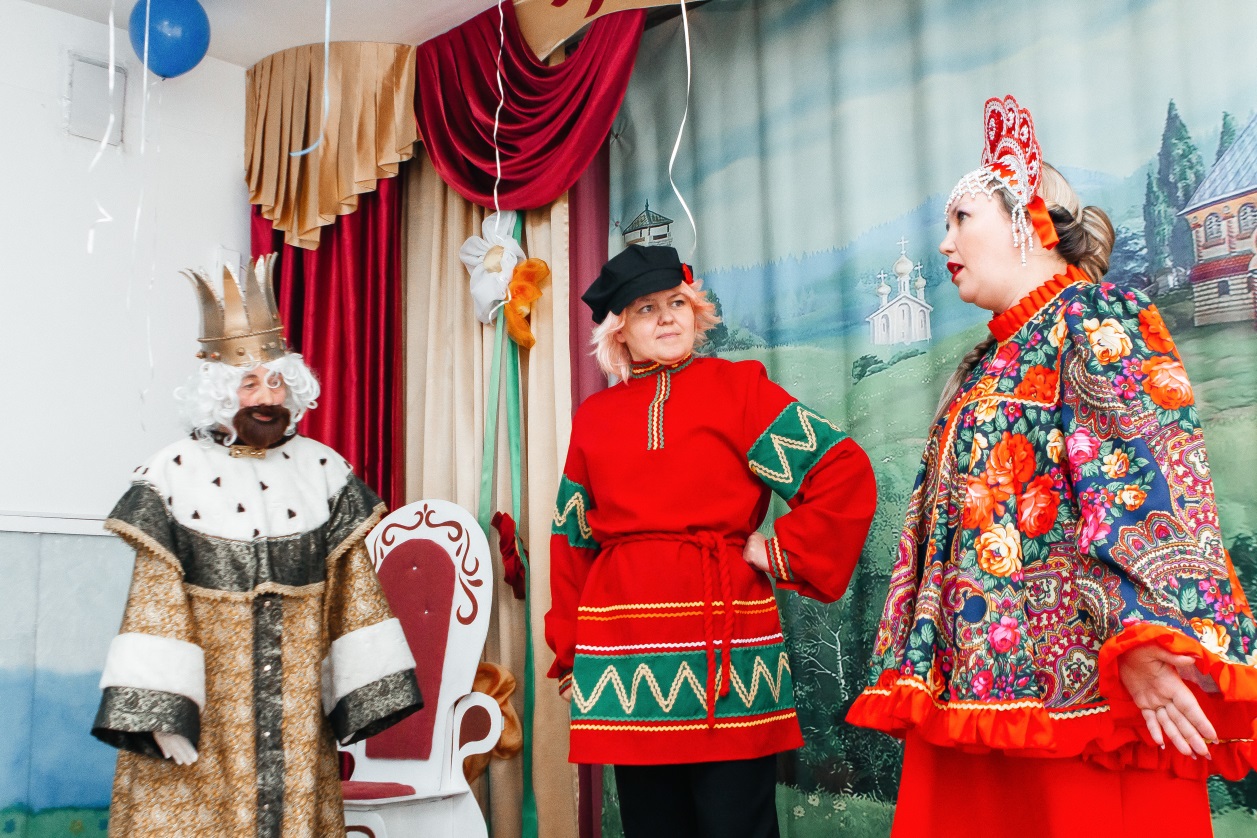 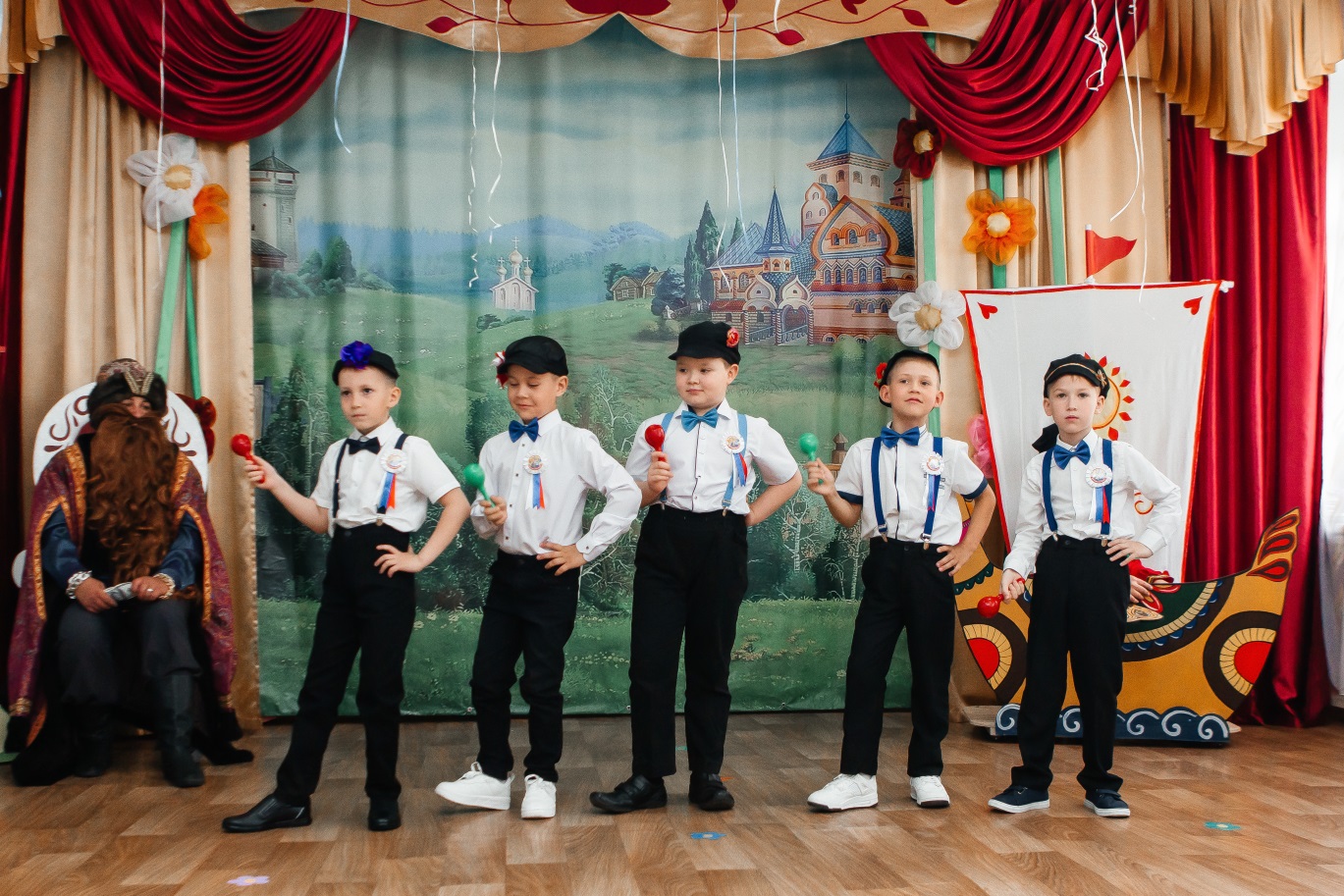 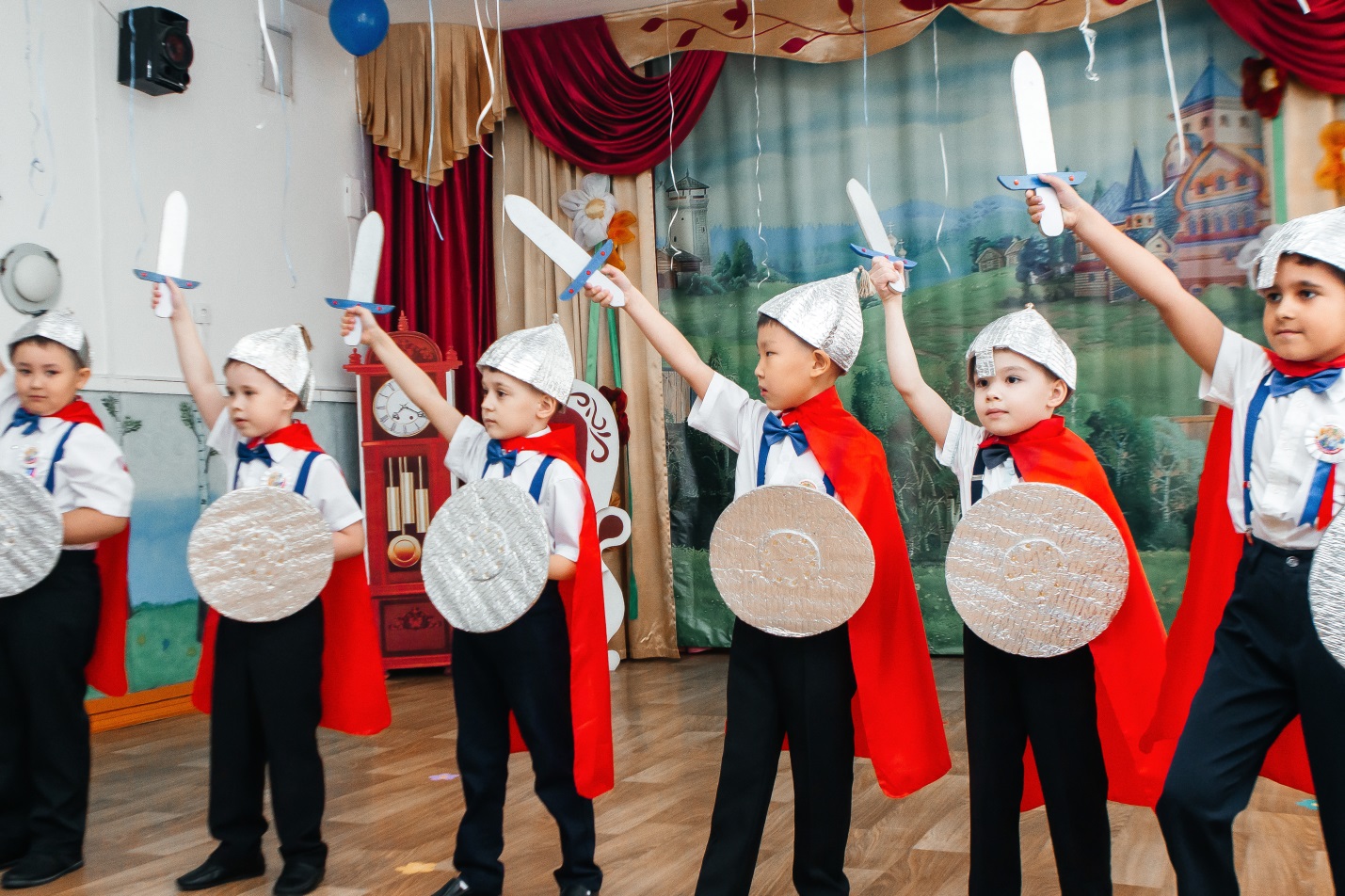 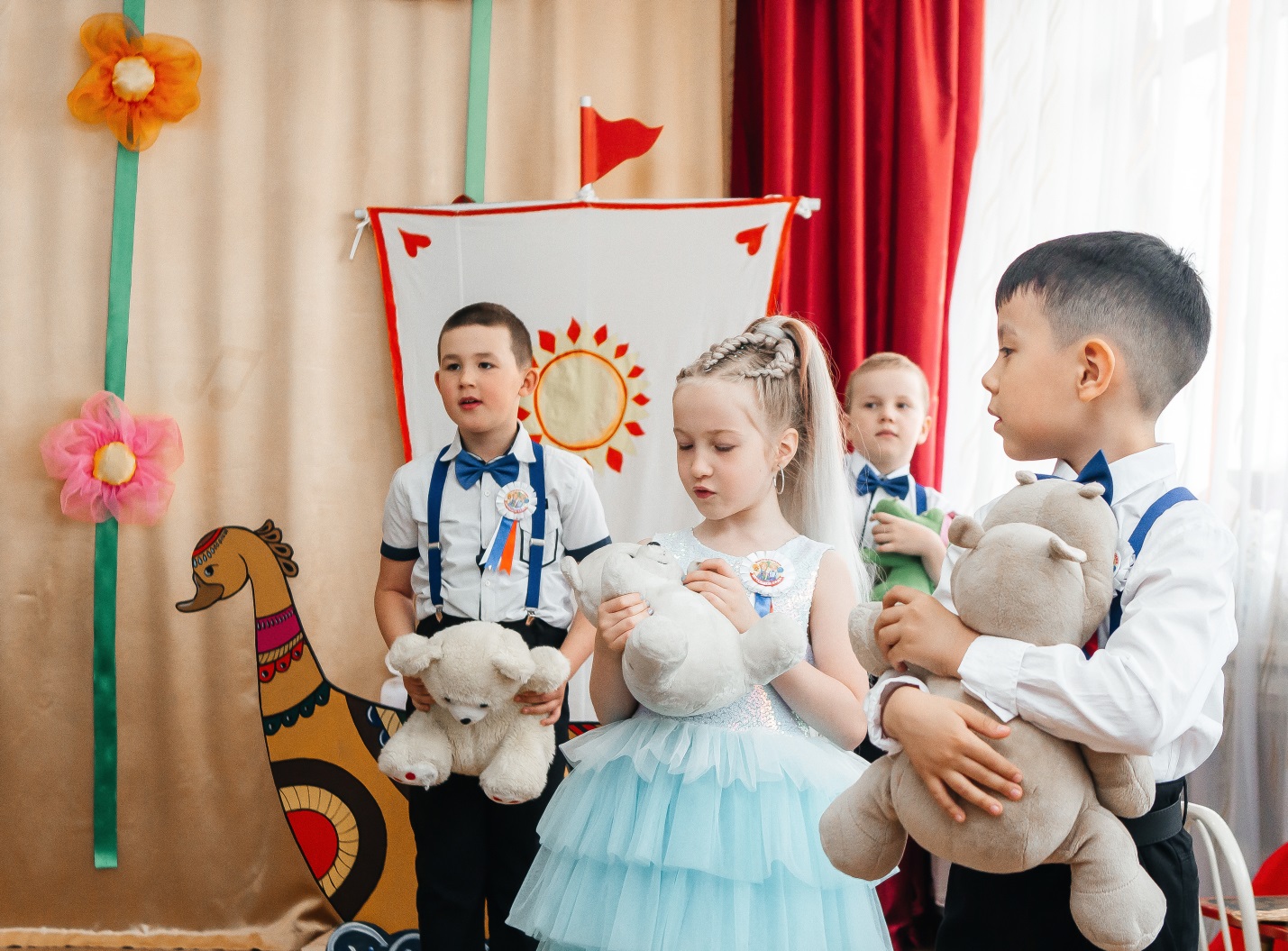 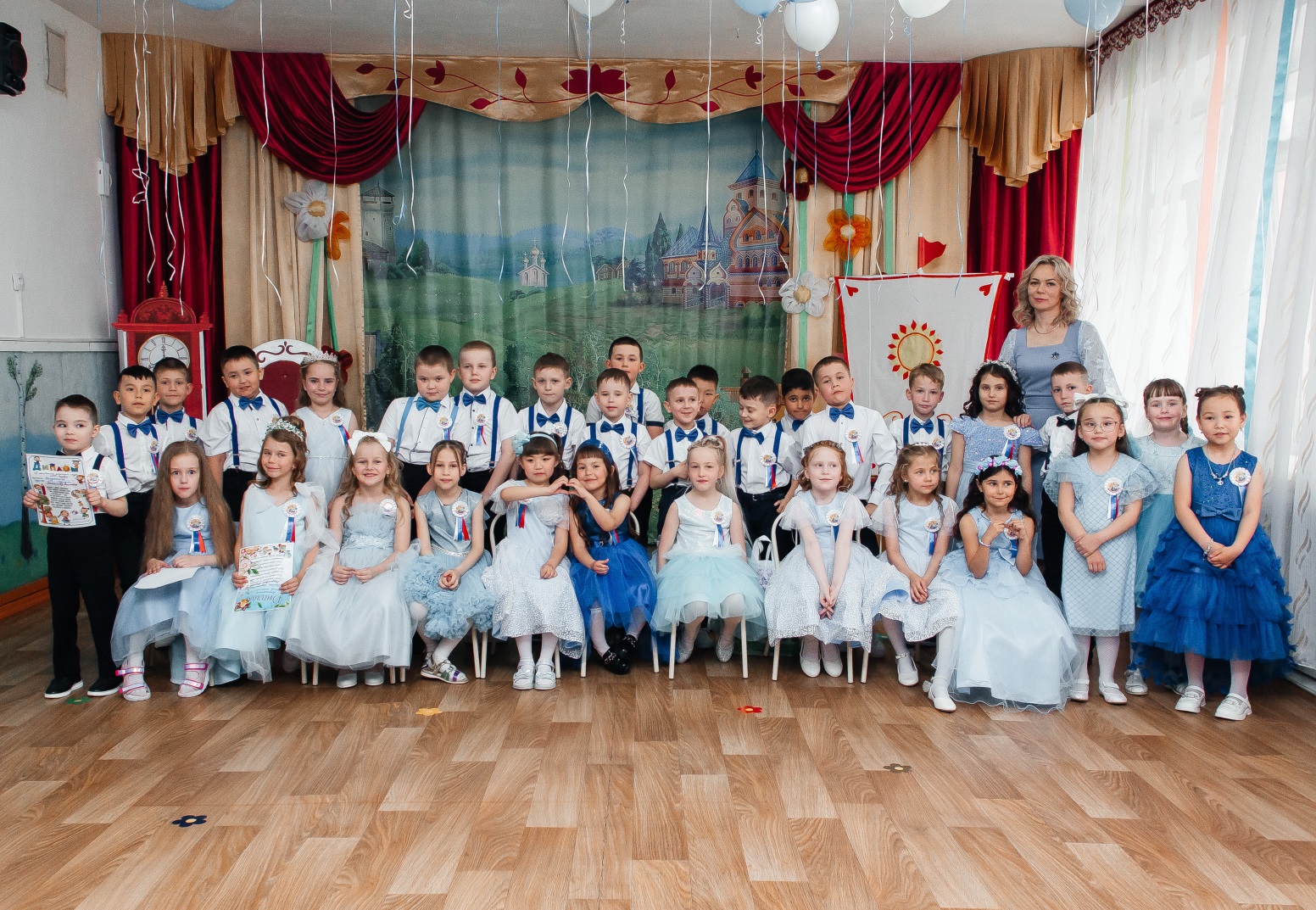 